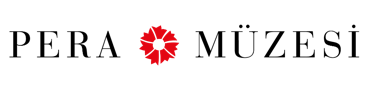 Pera FilmSadie Benning: Direniş Günlükleri
    08 – 22 Mart 2021İçeride YaşamLiving InsideYönetmen: Sadie BenningABD, 1989, 5', siyah-beyaz, İngilizce; Türkçe altyazılı
Benning on altı yaşındayken, üç hafta boyunca okula gitmeyi bırakarak, kamerası, televizyonu ve kirli çamaşır sepetiyle birlikte içeride yaşıyor. Bu film onun bu üç hafta içindeki ruh halini yansıtıyor. Montaj sırasında görüntülerin kesildiği bu taslak haldeki film, inzivaya çekilen Benning’in hüznünü ve dünyadan kopukluğunu anlatıyor. Bu haliyle, İçeride Yaşam, kronik olarak yabancılık hissi çeken bir kişinin itiraflarını içeriyor.
Her Kızın Bir Günlüğü Olsaydı If Every Girl Had a DiaryYönetmen: Sadie BenningABD, 1990, 8', siyah-beyaz, İngilizce; Türkçe altyazılı 
PixelVision kamerasını kendine ve odasına tutan Benning, bir yandan kimlik arayışını bir yandan lezbiyen bir kadın olarak saygı duyulma ihtiyacını anlatıyor. Bazen itirafçı bazen de suçlayıcı bir role bürünen kamerası, kendini önyargılar arasında hapsolmuş hisseden Benning’in kızgınlığını yansıtıyor. 
Kız GücüGirl PowerYönetmen: Sadie BenningABD, 1992, 15', siyah-beyaz, İngilizce; Türkçe altyazılı
Bikini Kill grubunun müzikleri kullanılarak yapılan Kız Gücü’nde, 1990’larda radikal bir kız olmanın ne demek olduğu gürültücü bir şekilde gösteriliyor. Okul, aile ve kadın olmaya dair klişelere meydan okuyan Benning, özgürleşme yolunda ilerlerken, Matt Dillon’u örnek aldığı ve tek başına maceralar yaşamak için okulu kırdığı günleri anlatıyor. Radikal “riot grrrl” hareketinden esinlenilen bu eserde, genç kadınlara dayatılan roller alt üst ediliyor; geleneksel eylemsizlik ve kibar itaatkârlık, radikal bağımsızlık ve birey tarafından belirlenen cinsel kimlik ile değiştiriliyor.Aşk DeğildiIt Wasn't LoveYönetmen: Sadie Benning
ABD, 1992, 20', siyah-beyaz, İngilizce; Türkçe altyazılı 
Benning “kötü bir kız”la yaşadığı şehvet içeren ilişkisini, cinsiyetlerle ilişkilendirilen jestler ve Hollywood klişelerini kullanarak anlatıyor; kamera karşısına bazen bir isyancı, bazen bir platin sarışın, bazen bir gangster, bazen 1950’lerdeki bir crooner müzisyeni, bazen de baygın bakışlı bir vamp kadın olarak çıkıyor. İzleyici bu ilişkiyi sigaralı pozlar, romantik slow danslar ile hızlı aksiyon ve heavy metal müzik içeren sokak çekimleri eşliğinde takip ediyor. Benning’in filmi, romantik bir hayalden öteye geçiyor ve tensel çekimin korku, şiddet, şehvet, suçluluk ve heyecan içeren unsurlarını yansıtıyor. Kendi değimiyle, “Aşk değildi belki ama yine de kayda değer bir şeydi…”
Judy SahneleriThe Judy SpotsYönetmen: Sadie BenningABD, 1995, 13', siyah-beyaz, İngilizce; Türkçe altyazılı 
Bu beş kısa film, kâğıt hamurundan yapılmış bir kukla olan ve toplumdaki yerini uzun uzadıya düşünen Judy’yi tanıtıyor. Ünlü kukla ikilisi Punch ve Judy’deki gibi, Benning’in Judy’si de dünyayı bir yabancı gibi deneyimleyerek, etrafında gelişenleri kontrol etmek yerine, olayların başına gelmesine izin veriyor.
Almanca şarkıGerman SongYönetmen: Sadie BenningABD, 1995, 6', siyah-beyaz, diyalogsuz 
Super 8 ile siyah-beyaz çekilmiş bu lirik kısa film, başıboş gezinen bir genci gri akşamüstleri boyunca takip eder. Almanca Şarkı’da, Boston'dan alternatif bir grup olan Come'ın sert köşeli müziği kullanılmıştır.